Посмотри на схему и придумай к ней предложение по картинке.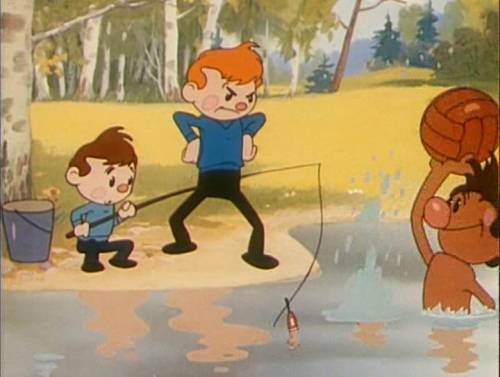 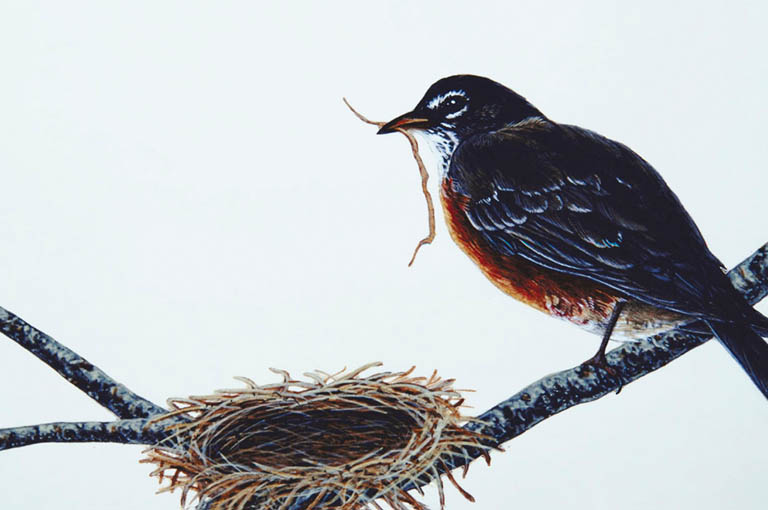 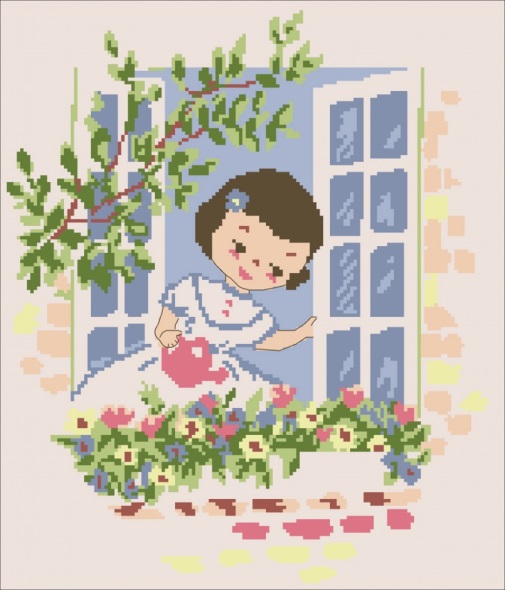 Прочитай предложения. Поставь знаки препинания в конце этого предложения.Хорошо в лесуСколько тебе летДети рисуют краскамиКогда мы пойдем в кино